Poskytnutí informace na žádost podle zákona č. 106/1999 Sb. o svobodném přístupu k informacímMěstská část Praha 10, Úřad městské části Praha 10, odbor bytů a nebytových prostor obdržel dne 25. 3. 2018 Vaší žádost o informace podle zákona č. 106/1999 Sb. o svobodném přístupu k informacím ve znění:„Vážená paní, Vážený pane,žádám o plán oprav bytů v péči MČ Praha 10 na rok 2018 (Na diskuzním večeru 15. 3. radní p. Bohumil Zoufalík řekl, že existuje.)Pokud existuje, žádám i o plán oprav nebytových prostor v péči MČ Praha 10 na rok 2018“.V souladu s ustanovením § 14 InfZ Vám tímto požadované informace poskytujeme v následující formě:Elektronicky na adresu Vámi uvedené e-mailové schránky formou textu tohoto přípisu a formou přílohy.K první části Vaší žádosti:Plán oprav bytů v péči MČ Praha 10 na rok 2018 je uveden v příloze.K druhé části Vaší žádosti:Zastupitelstvo městské části Praha 10 usnesením č. 20/4/2018 ze dne 12.3.2018 schválilo rozpočet na opravy bytů a bytových domů, nikoliv na nebytové prostory.MČ Praha 10 opravy nebytových prostor před jejich poskytnutím k pronájmu neprovádí. Provedení oprav je na budoucím nájemci, stejně tak případné jiné stavební úpravy nebytových prostor (např. změna stavební dispozice) nebo změna užívání nebytových prostor. Obecně lze říci, že všechny nebytové prostory, které aktuálně nejsou pronajaty, vyžadují opravy v různém rozsahu.Opravy v pronajatých nebytových prostorech si zajišťují nájemci na vlastní náklady po dohodě s MČ Praha 10. MČ Praha 10 neeviduje požadavky na opravy nebytových prostor a v rozpočtu pro rok 2018 nebyly za tímto účelem vyčleněny prostředky.Z výše uvedeného vyplývá, že žádný plán oprav nebytových prostor na rok 2018 nebyl připraven.Podle ustanovení § 5 odst. 3 InfZ bude poskytnutá informace zveřejněna způsobem umožňujícím dálkový přístup na internetové stránce MČ Praha 10.S pozdravemMgr. Tomáš Staněk                                                                             „otisk razítka“pověřený vedením odboru bytů a nebytových prostor„podepsáno elektronicky“Příloha: Plán oprav bytů v péči MČ na rok 2018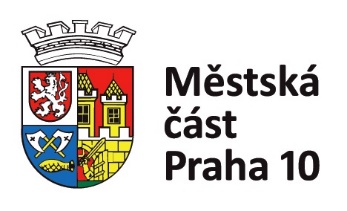 Úřad městské části Praha 10Odbor bytů a nebytových prostore-mail: foi+request-7304-75eab930@infoprovsechny.czVáš dopis zn.: 	 P10-033179/2018          Naše značka: 	 P10-036438/2018          Vyřizuje linka: 	 Moudrá/570          V Praze dne: 	 6. 4. 2018          e-mail: foi+request-7304-75eab930@infoprovsechny.czVáš dopis zn.: 	 P10-033179/2018          Naše značka: 	 P10-036438/2018          Vyřizuje linka: 	 Moudrá/570          V Praze dne: 	 6. 4. 2018          Váš dopis zn.: 	 P10-033179/2018          Naše značka: 	 P10-036438/2018          Vyřizuje linka: 	 Moudrá/570          V Praze dne: 	 6. 4. 2018          Sídlo: Vršovická 68, 101 38 Praha 10Úřední hodiny:tel.: +420 267 093 111   Pracoviště: Vršovická 68, 101 38 Praha 10Pondělí  8.00 -  13.00 - 17.30fax: +420 267 093 636          IČ: 00063941Středa  8.00 -  13.00 - 17.30e-mail: posta@praha10.czBankovní spojení:           www.praha10.cz